The Family Recovery Initiative FundApplication for FundingThe NEW FRIFThe aim of the Family Recovery Initiative Fund is to improve the wellbeing of family members affected by someone else’s alcohol or drug use. The Fund is designed to support independent groups led by family/ community members and encourages applications from people wishing to set up a new group. The Fund also accepts applications from existing groups and small organisations.  As a result of the National Drug Mission Funding the FRIF is being relaunched and will now offer funding of up to £5,000 per grant.Based on learning from Scottish Families Routes national demonstration project and other Scottish Families observation and scoping work in Scotland the fund will support applications for projects which support young people affected by another’s’ substance use. The Family Recovery Initiative Fund is funded by the Scottish Government Drug Policy Unit. It will be administered and supported by Scottish Families. BackgroundThe Family Recovery Initiative Fund (FRIF) began in March 2018 and offered grants of up to £1,500 to grassroots volunteer groups and smaller organisations who support families affected by alcohol and drugs in Scotland. What can the funding support?The following are examples of what has been funded through the FRIF: weekly rent for premises travel expenses digital inclusion printing costskinship care group activities art therapyequine therapyCRAFT (Community Reinforcement Approach and Family Training)kinship care visit to Scottish Parliamentfamily recovery eventsfurnishings for a dedicated family support space in an NHS building EligibilityTo apply to the fund your group will need: 2 or more individuals who have an aspiration to change the lives of people who are affected by someone else’s substance misuse.An organisational bank account or an agreement with another organisation who will ‘host’ your funding. An annual income of less than £50,000.This fund is specifically aimed at groups offering support for families.The fund welcomes applications from all communities and all areas of Scotland.If you are an un-constituted group, or you are thinking of starting a new group, and you do not have an organisational bank account, you may be able to apply with the help of a partner organisation. We will advise the local Alcohol and Drug Partnership (ADP) that you have made an application to this fund.  ADPs are the local authority responsible for commissioning evidence-based, person-centred and recovery-focused treatment and support services to meet the needs of their populations. You can see who your local ADP is by following the link below.  When we contact your ADP we will also include you in the e-mail by way of introduction.  ADP contacts list: http://www.gov.scot/Topics/Health/Services/Alcohol/treatment/ADPcontactlist.  What to do next:If you are interested in applying for a grant from the Family Recovery Initiative Fund, the first step is to contact Debra Nelson (debra@sfad.org.uk) or Richard Watson (richard@sfad.org.uk) who can offer advice and guidance and answer any questions you might have. When ready, you can complete the application form below and email it to communities@sfad.org.uk .  Please tell us a little about your group: Just a couple of sentences. How did the group start? What do you do? How many members of your group are there? and how often do you meet? I certify that, to the best of my knowledge, the information given on this form is correct and that I am authorised to make the application on behalf of the above group. I confirm that the above group authorises Scottish Families Affected by Alcohol and Drugs to publish the name and objectives of the organisation and the details of financial support given to the organisation; and, to use such information as part of any Scottish Families Affected by Alcohol and Drugs media release or publication. These details will not be used for commercial purposes. To find out more about what we do with your data, you can access our Privacy Notice here.Please send completed applications to: communities@sfad.org.ukIf applying by email is not possible a hard copy may be posted to: Scottish Families Affected by Alcohol and Drugs
Edward House
199 Sauchiehall Street
Glasgow
G2 3EXScottish Families Affected by Alcohol and Drugs is company limited by guarantee (company no: 345289) and a registered Scottish charity (SC034737)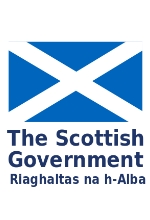 The Family Recovery Initiative FundApplication for Funding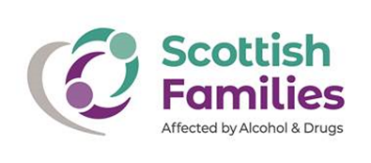 Name of Group/ ProjectContact person:	AddressEmail	Phone NumberLocal Authority AreaName of ADP Lead Officer supporting application:	If you do not know who this is please ask us and we can help.Is your group a constituted organisation?	Is the group registered as a SCIO or does the group have a governing document	YesNoDoes your group have an organisational bank account?	This means a Bank Account in the name of the group, not an individual	YesNoIs the total annual income of the group less than £50,000	YesNoHow much money would you like to apply for (max £5,000)	£What do you intend to spend the money on?Please describe what you intend to spend the money What do you intend to spend the money on?Please describe what you intend to spend the money How will the funding help members of your group?What’s the type of change you want to see and how will you go about creating this change?Please provide a breakdown of how the money would be spentPlease provide a breakdown of how the money would be spentIf you do not know precise costs, please provide approximate amounts.If you do not know precise costs, please provide approximate amounts.Detail/ItemCost (£)SignatureDate